Km 15 Tinto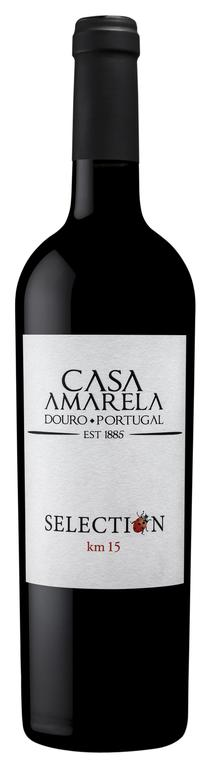 PaísPortugalRegiãoDouroSub-regiãoBaixo CorgoClimaMediterrãneoSoloXistoTipoTintoCastas30% Touriga Nacional, 40% Touriga Franca, 30% Tinta RorizClassificaçãoDOCAno de Colheita2015EnólogoJean-Hugues GrosVinificaçãoDesengace total, seguido de pisa a pé em Lagar de Granito. Fermentação alcoólica durante 6 dias com controle de temperatura. Fermentação malolática em cuba de inox. Do lote final 100% passa por barricas novas e usadas de carvalho francês durante 12 meses       EngarrafamentoEnchimento automático com pré-enxaguamento e inertização Teor Alcoólico13,5% vol.Acidez Total5,3 g/dm3pH3,6Açucares Totais0,6 g/dm3CorCor Rubi EscuroAromaNotas de fruto preto, fruto vermelho, framboesa, madeira, especiarias, tostadoProva Na boca é fresco, macio, com boa concentração, notas de amoras ,equilibradoGarrafaGarrafas de 0,75l e 1,5 lEmbalagemCaixas de cartão de 6 garrafas   Código de Barras/Garrafa   Código de Barras /Caixa